Ciklus Izobrazbi - Upravljanje i kontrola korištenja Europskih strukturnih i investicijskih fondova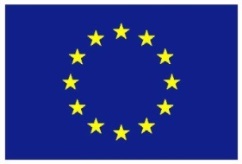 Tematska cjelina 1 – Uvod u Europske strukturne i investicijske fondove te sustav upravljanja i kontrole korištenja sredstavaKontrola delegiranih funkcija i revizije20. travnja 2017. / Hrvatsko novinarsko društvo20. travnja 2017. / Hrvatsko novinarsko društvo20. travnja 2017. / Hrvatsko novinarsko društvoLista polaznikaLista polaznikaLista polaznikaIme i prezimeNaziv tijela/institucija:1.Andrea VidovićMinistarstvo rada i mirovinskoga sustava2.Dalibor HržicaHrvatska agencija za malo gospodarstvo, inovacije i investicije3.Dalija NamjesnikMinistarstvo zaštite okoliša i energetike4.Emanuel SinkovićHrvatska agencija za malo gospodarstvo, inovacije i investicije5.Ivan ĐulvatMinistarstvo rada i mirovinskoga sustava6.Ivana JagarMinistarstvo zaštite okoliša i energetike7.Lina MatijevićMinistarstvo zaštite okoliša i energetike8.Maša BrezovacFond za zaštitu okoliša i energetsku učinkovitost9.Matea LažetaMinistarstvo zaštite okoliša i energetike10.Mislav GrubešaMinistarstvo regionalnoga razvoja i fondova Europske unije11.Mišela BožićHrvatska agencija za malo gospodarstvo, inovacije i investicije12.Nataša VukičevićMinistarstvo hrvatskih branitelja13.Nina HorvatHrvatska agencija za malo gospodarstvo, inovacije i investicije14.Ruža VukadinMinistarstvo rada i mirovinskoga sustava